IntroductionThe purpose of this Project Management Checklist is to assist project managers in carrying out their duties by providing a general, high-level guide to assist the project manager through the North Dakota processes, laws, standards, and best practices. This Checklist can be used to ensure that common and defined processes have been considered and required deliverables produced. Note that each project is unique and may have processes and deliverables not defined in this Checklist. It is intended to be a guide on what to do, not how to do it.Icon KeyUsing the ChecklistMake a copy of the checklist and place it in the project repositoryReview the checklist and complete the tasks as appropriate (Note: if you have a program, the initial tasks may be done for the program as a whole, while the majority of tasks are done on the various projects in your program, therefore this checklist typically uses the term “project”, but project managers should adapt the tasks according to the project or program)Mark items as you complete themSee the Appendix for links to the resources mentioned in this Checklist, along with other informationSuggestions for modifications to the checklist template should be submitted to Sarah LeeDocument Quick LinksChecklistAPPENDIX A: Executive Steering Committee ChecklistAPPENDIX B: Procurement ChecklistAPPENDIX C: Plan and Execute ChecklistAPPENDIX D: Project Management ResourcesAPPENDIX E: Acronyms and AbbreviationsChecklistAPPENDIX A: Executive Steering Committee ChecklistThis checklist lays out more detailed tasks specific to the ESC.APPENDIX B: Procurement ChecklistThis checklist lays out more detailed tasks specific to Procurement.APPENDIX C: Plan and Execute ChecklistThis checklist lays out more detailed tasks specific to Planning and Executing.APPENDIX D: Project Management ResourcesAPPENDIX E: Acronyms and AbbreviationsFollowing are general acronyms and abbreviations you often hear while working on projects.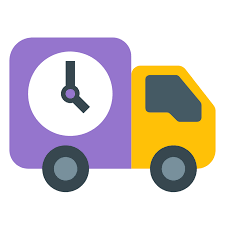 Deliverable – a measurable, tangible, verifiable product produced for a project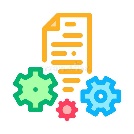 Documentation/Tools – used in support of deliverable development or project management processes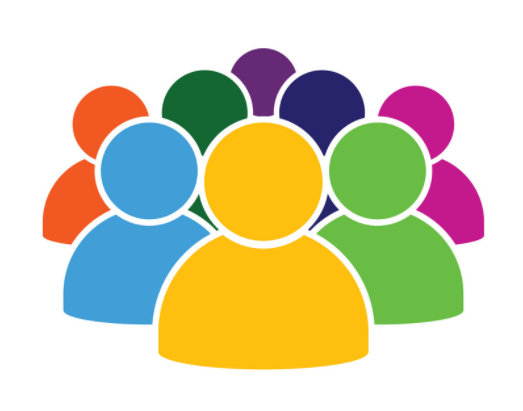 Resource – person or group assigned to the project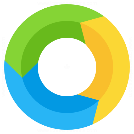 Process – project management process employed on the projectDone?TagDeliverable, Process Documentation, Resource, or TaskWhenTime SensitivityApplies to Projects Under $100,000?Applies to Project Between $100,000 - $499,999?Applies to Project $500,000 or More (Major Projects)?Tips and TasksGeneral Comments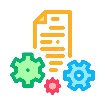 Initiative Intake (a.k.a. PPA)Prior to project/program startPrior to the PM being assigned to the project/programYesYesYesThe customer submits the request through the NDIT Self Service Portal (ServiceNow) using the Initiative Intake request type.The Initiative Intake request has replaced the former Project Exploration process. This request is used to determine if an effort is a project/program and to assign the person who will fill the PM role.Project/Program SponsorPrior to project/program startPrior to assigning PM or commencing work on the projectYesYesYesA person must be identified to fill the project sponsor role on all projects. The sponsor must be identified prior to assigning a PM to the project.For programs you will need an overall program sponsor along with a project sponsor for each project in the program (this may or may not be the same person)The sponsor needs to be visible and engaged during the project as they provide the vision for the project and make project decisions.For small projects, the PM and the sponsor may be the same person.Project/Program Manager (PM)Project/program startAssigned prior to commencing work on the project/programYesYesYesA person must be identified to fill the PM role on all projects/programs. For smaller projects, this person does not have to be a member of the PMO.For programs you will need an overall program manager along with a project manager for each project in the program (this may or may not be the same person)For Major Projects, the PM will be assigned by the PMO manager in accordance with NDCC. See NDIT’s Project Oversight webpage for more information and qualifications.Oversight AnalystProject/program startAssigned at the same time as the PMNoMaybeYesThe PMO manager will assign the oversight analyst to all Major Projects.Projects with budgets between $100,000 and $499,999 may be subject to oversight at the request of the State CIO.Technology Business Partner (TBP)Project/program startIdentified at the start of the project/programYesYesYesContact the NDIT TBP for the sponsoring agency and find out how they want to be involved in the project/program. For Major Projects, invite them to all ESC meetings.Outlook folderProject/program startImmediately upon being assigned as PMYesYesYesCreate a folder in Outlook to store project/program emails. At the end of the project/program, the folder will be converted to a .PDF and added to the project repository for the retention period.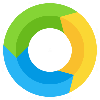 Sponsor meetingProject/program startImmediately upon being assigned as PMYesYesYesDiscuss the business needs and desired outcomes for the project/program. Provide the sponsor the “I’m a sponsor, now what?” one-pager. Go through the PM section of the SOW template. Discuss the sponsor role and responsibilities and ensure the sponsor has a basic understanding of the project management process.Check the Initiative Intake request or the NDIT problem analysis document for more information, as often the basic business needs and outcomes have been defined by the intake process. If you are also filling the change manager role, this is also a time to educate the sponsor on change management, if necessary.Change ManagerProject/program startIdentified during the Sponsor MeetingMaybeMaybeYesFind out from the sponsor who will fill the change manager role – this could be the PM or another change practitioner.Change management is required on all Major Projects. PMO staff are required to use change management on all projects.PM Cost Estimate*either for the full project or just the Initiation/Procurement/ Planning workProject/program startImmediately upon being assigned as PMMaybeMaybeMaybeUse the PM Cost Estimate template to create this estimate for project management, and possibly change management time, and run by the PMO manager or one of the oversight analysts.This estimate is created based on the Sponsor Meeting and decisions made on the PM’s role.For programs, you may need to do multiple cost estimates for the various projects instead of one holistic estimate – whichever makes sense to your situation.For PMO staff: once completed, save to the PMO Teams site under General>PMO Cost Estimates – Templates and Submitted>Submitted PMO Estimates.This estimate only applies to NDIT chargeable staff filling the PM role, and must be done for all projects (internal and external to NDIT) regardless of size.This cost estimate is presented to external customers via the Statement of Work document. Depending on the size and complexity of the project, this estimate may need to be done twice – once for the Initiation/Procurement/Planning work and again for the Execution/Closing work.Statement of Work (SOW)*either for the full project or just the Initiation/Procurement/ Planning workProject/program startImmediately upon being assigned as PMMaybeMaybeMaybeThe PM facilitates creation of this deliverable, along with obtaining the necessary cost estimates for NDIT staff that are chargeable to the project. The PM obtains final signoff from the sponsor and Greg Hoffman by sending it via Adobe Sign. Make sure to CC Brandy Bentley so she gets notified when there is an executed copy.For programs, you may need to do multiple SOWs for the various projects instead of one holistic SOW – whichever makes sense to your situation.If there are any changes to the SOW document or estimates included, the PM facilitates creating an amendment to the SOW and getting signoff from the sponsor and Greg Hoffman.For PMO staff: save the signed copy to the project Teams site.This document only applies if there are NDIT chargeable staff working on the project and the customer is external to NDIT. This must be done for all projects meeting that criteria, regardless of size.Depending on the size and complexity of the project, this document may need to be done twice – once for the Initiation/Procurement/Planning work and again for the Execution/Closing work.WFS SOW Bucket (NDIT time keeping system) – for non-NDIT projectsProject/program startImmediately upon being assigned as PMMaybeMaybeMaybePMO staff are required to submit the request for this bucket to the PMO manager or one of the oversight analysts. Others may submit the request directly.A single WFS SOW will put all hours/costs into one bucket, so if you have a program with multiple projects consider if receiving a lump sum of hours per resource is ok, or if you need those broken up by project – if you need them broken up, you will need to request multiple WFS SOWs (one for each project in the program).Obtain the charge code, department code, and division code from the customer. Then provide the following to the PMO manager or one of the oversight analysts: project/program name and abbreviation, agency, sponsor, department code, division code (if applicable), and the charge code.This only applies if there are NDIT staff (both chargeable and non-chargeable) working on the project. This must be done for all projects meeting that criteria, regardless of size (including those that are internal to NDIT).The PMO manager or one of the oversight analysts will submit a ServiceNow/Billing Questions and Changes request to have the new project bucket added to WFS.WFS Bucket – for NDIT projectsProject/program startImmediately upon being assigned as PMMaybeMaybeMaybePMO staff are required to submit the request for this bucket to the PMO manager or one of the oversight analysts. Others may submit the request directly.A single WFS charge bucket will put all hours/costs into one bucket, so if you have a program with multiple projects consider if receiving a lump sum of hours per resource is ok, or if you need those broken up by project – if you need them broken up, you will need to request multiple WFS buckets (one for each project in the program).The PMO manager or one of the oversight analysts will submit an email request to Brandy Bently to get the appropriate WFS project bucket and the department code, the division code (if applicable), and the charge code.Project/Program Repository (Microsoft Teams)Project/program startWithin the first week of being assigned the project/programYesYesYesSet up a project document repository in an electronic platform owned and managed by the state (Microsoft Teams is preferred).PMO staff should request a new Teams site from the PMO manager or one of the oversight analysts.If you have a procurement, you will need to set up a private procurement channel for procurement documents – vendors and other state staff outside the project team should not be able to access these procurement documents.Store all documentation gathered or created for the project in this repository. The exception is Personably Identifiable Information (PII), which must be removed from documents before storing.PMO staff are required to use Teams. See the ND VIEW PMO User Guide for information on requesting and setting up the Teams site.For NDIT, the project repository is kept for six years after the project closes and then all documents are deleted. For agencies that don’t have their own project document retention schedule, the state’s General Schedule is three years after the project closes.ND VIEW EntryProject/program startWithin the first week of being assigned the projectMaybeYesYesThe ND VIEW administrator will create the ND VIEW entry for you when the Initiative Intake/PPA request is identified as a project. If you do not have an ND VIEW entry, or if an Initiative Intake/PPA request is still pending, please alert the ND VIEW administrator.Note that ND VIEW entries must be created per project, so if you have a program, you will have multiple ND VIEW entries, which you will tie back to a single program in the system.PMO staff are required to use ND VIEW for all projects, regardless of size. See the ND VIEW PMO User Guide for information on creating and maintaining a project in ND VIEW.For external agency PMs, only those projects above $100,000 are required to be in ND VIEW.Enterprise ArchitectProject/program startPrior to choosing a solution, beginning procurement activities, or project planningYesYesYesContact the appropriate architect team lead and request name of assigned architect, then enter into ND VIEW and enter as resource on the schedule (no need to give them a schedule task assignment). For applications/software projects, contact Eli Cornell, and for infrastructure/hardware projects, contact Ryan Kramer.Contact the assigned architect to ask how they want to be included in the project, what documents they want to review, and which meetings they want to attend. Typically, the architect will: provide feedback on or help prepare technology-specific requirements, either score or review vendor proposals and provide technology evaluation recommendations, lead the architect review effort prior to signing any vendor contracts, provide project guidance related to enterprise architecture standards, and help with any architecture-related questions during the project.Security AnalystProject/program startPrior to choosing a solution, beginning procurement activities, or project planningYesYesYesContact Josh Kadrmas and request the name of the assigned security analyst, then enter as a resource on the schedule (no need to give them a schedule task assignment yet).Typically, the security analyst will: provide feedback on or help prepare technology-specific requirements, perform security assessment, provide project guidance related to security standards, implement the security risk framework, and help with any security-related questions during the project.Gather related project/program documentationProject/program startWithin the first week of being assigned the project/programYesYesYesGather all applicable documentation from the sponsoring agency (e.g., grant documents, scope information, market research, NDIT problem analysis) and store in the Teams site.Executive Steering Committee (ESC)Project/program startESC must be established prior to any procurement decisions and prior to Charter approvalNoNoYesEmail the OMB director, the CIO, and the sponsoring agency head to find out if they will be sitting on the ESC or delegating.Become familiar with open meeting and open records laws.Send out the “I’m an ESC member, now what?” one-pager to all the members.Establish protocols with the ESC early on – see the ESC section of this Checklist for more information.See the Executive Steering Committee page in this Checklist for additional information.For projects under $500,000, the PM will work with the sponsor to verify governance authority. An ESC may be established, but it’s not required and would not need to vote on project decisions.Note that anytime more than two ESC members talk about the project/program, it’s considered a quorum and an official ESC meeting, and they will be violating open meetings laws by having this discussion. This includes things like hallway conversations and legislative testimony. Therefore, it’s important that ESC members do not have positions that require them to discuss the project/program outside of ESC meetings with more than one other member at a time.Deliverable Acceptance Form*OptionalProject start and throughout projectAs needed throughout the projectMaybeMaybeMaybeThese forms must be approved by someone authorized to accept deliverables – usually the sponsor and/or the ESC. Store these forms in the Teams site.These forms are not required documents for a project if other methods to accept deliverables have been agreed to by the Sponsor and project team.CharterProject/program startPrior to beginning procurement activities; must be completed prior to the Planning phaseYesYesYesCreate the Charter with the project team and the sponsor, using any business case information already created.Enter the Teams site name on the Project Charter page in ND VIEW.For programs, consider if it’s more appropriate to create an overall program charter vs. individual project charters. Since projects in a program typically share a common business need, often the PM will create a single program charter.On projects under $500,000, for PMO staff, a peer review is done with the PMO manager or one of the oversight analysts prior to finalizing. For Major Projects, the PM reviews the Charter with the PMO manager, the oversight analysts, and a PMO member of their choice prior to finalizing and sending to the ESC for approval.The approved Charter is submitted to the oversight analyst.If procurement activities must happen in tandem with creating the Charter, at least the business needs and objectives should be known and documented in the Charter prior to the start of procurement.For projects under $500,000 the PM will work with the sponsor to determine who will review and approve the Charter (typically it’s the sponsor at this level).For Major Projects, the ESC typically approves the Charter.ProcurementSituational, but typically at project startSituational, but typically after Charter is approved or there is agreement on business needs and objectivesYesYesYesAny procurements over $25,000 need to involve the NDIT procurement officer. Enter information as to whether or not there is a procurement into ND VIEW.See the Procurement page in this Checklist for additional information.Procurements should be led by those who are certified by OMB for the appropriate level of procurement. For Major Projects, procurements are typically led by an OMB procurement officer in partnership with the agency procurement officer.Procurement can take multiple forms (e.g., RFI, RFP, vendor pool, or sole-source request). Contact OMB if you have any questions.Procurement Collaboration GroupSituational, but typically at project startPrior to starting any procurement activitiesNoNoYesContact OMB to find out who will serve as the OMB procurement officer, then enter into ND VIEW.Except the agency participants, the other participants are typically the same people/roles that serve all Major Projects.See the Procurement page in this Checklist for additional information.This is a multi-agency group required by law and comprised of representatives from NDIT, OMB, and the sponsoring agency. This group collaborates on all facets of the procurement (amendments, work orders, RFIs, RFPs, alternate procurements, contract negotiation, etc.) on behalf of the ESC. However, this group does not vote or make decisions, they only provide recommendations for the ESC to approve.Business Application Support RepresentativeProject/program startPrior to starting any contract negotiationsNoNoYesContact Uday Madireddy and request the name of the assigned business application support representative, then give this name to the procurement officer. The procurement officer will invite them to contract meetings.Typically the business application support rep will provide feedback on service/maintenance agreements.Procurement DeliverablesSituational, but typically at project startSituationalYesYesYesAny procurements over $25,000 need to have their documents reviewed by the NDIT procurement officer.Any solicitation documents (e.g., RFIs and RFPs) plus any signed contracts or work orders are submitted to the oversight analyst.See the Procurement page in this Checklist for additional information.These documents are stored in the private procurement channel on the Teams site.Procurement deliverables may come in many forms (e.g., RFI, RFP, alternate procurement, contract, amendment, work order).Risk FrameworkProject start and throughout projectOnce the vendor contract has been signed and throughout the projectYesYesYesThis process is the responsibility of the security architect. The PM’s responsibility is just to track this work on the schedule. Risk Framework tasks are included in the schedule template.If security determines the Risk Framework process is not needed, they will do a risk assessment once the system is ready (typically during UAT). This task is listed as an option in the schedule template.See the Procurement page in this Checklist for information on the TPRM that launches the Risk FrameworkRisk Management Framework is a process followed by the security team to manage risk for our state systems - typically applies to regulated systems involving CMS, IRS, SSA, or CJIS. Project Status ReportProject start and throughout projectUpdate a minimum of every 2 weeksMaybeYesYesThe project schedule and ND VIEW information must be kept updated at a minimum of every 2 weeks. This information is automatically pulled at daily intervals and available to state leaders and executives via a dashboard.At the start of the project, before you know the full project schedule, enter and baseline estimates for initiation, procurement, and planning tasks in the schedule. These baselines can continue to be adjusted for actuals until you do the first official baseline of the project at the end of project planning.Applies to those projects that are entered into ND VIEW.For Major Projects, this same report is pulled and saved off on a quarterly basis for the LITC. This is done for all Major Project tagged in ND VIEW as “In Flight,” regardless what phase they are in.N/AMajor Project Summary ReportProject start and throughout projectQuarterlyNoNoYesThe PMO manager will create and issue the report from ND VIEW. The PM’s only responsibility is to keep the schedule and information updated in ND VIEW.The CIO submits this report to SITAC and the LITC at the end of every quarter. This is done the first month of the following quarter (i.e., January, April, July, October).Advance the project from Initiating to Planning in ND VIEWProject startAfter Charter is approvedMaybeYesYesApplies to those projects that are entered into ND VIEW.See the ND VIEW PMO User Guide for information on advancing the project to the next phase.Project Planning Kickoff MeetingProject startAfter Charter is approvedYesYesYesEnsure the planning team (including any vendors) understands the PMO methodology and has access to the repository.Make sure to include the assigned enterprise architect in all planning meetings and planning communications.This doesn’t have to be a separate meeting, but instead can just be a connection via email or agenda topic.Change Management (Organizational Change Management)Project start and throughout projectOnce enough information is known to start analysis activitiesMaybeMaybeYesIf the PM is not filling the change manager role, the PM will work with the change manager to incorporate the change management activities into the project as appropriate (e.g., adding change communications to the communications plan).The change manager role, using the state’s change management methodology, is required for all Major Projects and all projects managed by the PMO, though change management is encouraged for all projects.At a minimum, all projects should consider the impacted groups and what changes they will experience because of the project, and plan how to get those groups through the change.Work Breakdown Structure (WBS)Project startDuring Planning, prior to creating the project schedule; if there is a procurement, this is dependent on having a vendor selectedYesYesYesWhile this can be accomplished directly in MS Project, it may be easier for some teams to create this using a whiteboard, Post-Its, or the Planner application in Teams.Define the project work and tasks (this can be at a high level). If a vendor is involved and providing you with a schedule, this may take the form of the tasks that the state team needs to do, which may be beyond the scope of the vendor’s work (e.g., change management activities or business process improvement activities).Project ScheduleProject startDuring Planning after the WBS is created; if there is a procurement, this is dependent on having a vendor selected and receiving their scheduleYesYesYesProjects over $100,000 need to be in ND VIEW. All PMO staff are required to put their projects of any size into ND VIEW.Even if the vendor maintains a schedule, the schedule must still be entered into ND VIEW, as that is the schedule of record. If the vendor sends you a schedule, and it’s in MS Project in the appropriate format, you can either import it into ND VIEW or re-enter it (note that if the vendor has not followed best practices, sometimes re-entry is easier).Baseline the schedule prior to starting execution work.See the Plan and Execute page of this Checklist for additional information.Lay out the project work and tasks (you may need to be more detailed than in the WBS), including how long each task will take to get done and what the task start and end dates are. If you are not required to put the project into ND VIEW, consider using the Planner application on your project Teams site.See the PMO Scheduling Best Practices document for guidance.PM Cost Estimate*Execution/Closing sectionsProject startOnce planning and the schedule are far enough along to understand what the project timeline and effort look likeYesYesYesUse the PM Cost Estimate template to create project management estimate for the remaining execution and closing phases of the project, and possibly change management work. Run this estimate by the PMO manager or one of the oversight analysts.This estimate is created based on the Sponsor Meeting and decisions made on the PM’s role, and the known timeline and effort for the project.This estimate only applies if the original PM Cost Estimate was only done for the Initiation/Procurement/Planning work on the project.This estimate only applies to NDIT chargeable staff filling the PM role, and must be done for all projects (internal and external to NDIT) regardless of size.This cost estimate is presented to the customer via the Execution and Closing Statement of Work document.Statement of Work (SOW)*Execution/ Closing versionProject startOnce Planning and the schedule are far enough along to understand what the project timeline and effort look likeYesYesYesThe PM facilitates creation of this deliverable, along with obtaining the necessary cost estimates for NDIT staff that are chargeable to the project. The PM obtains final signoff from the sponsor and Greg Hoffman.If there are any changes to the SOW document or estimates included, the PM facilitates creating an amendment to the SOW and getting signoff from the sponsor and Greg Hoffman.This document only applies if the original SOW was only done for the Initiation/Procurement/Planning work on the project.This document only applies if there are NDIT chargeable staff working on the project and the customer is external to NDIT. This must be done for all projects meeting that criteria, regardless of size.Risk RegisterProject startInitial risks defined prior to completion of the Project PlanMaybeYesYesEnter the initial project risks that the team has identified into ND VIEW. This may need to be a specific topic of conversation with the team in order to identify project risks and their probability and impact.Though any project of any size is encouraged to use a risk register, this mainly applies to those projects that are entered into ND VIEW.Requests for Exemption from IT StandardsProject startAs soon as a solution is identified, or an exemption knownYesYesYesAssist the agency in filling out a Request for Exemption if required. This needs to be done ASAP once a possible exemption is identified and can often happen in parallel with contract negotiation.The most common exemption requested is for the vendor or a third party to host the solution – common for all SaaS/subscription solutions.Project/Program PlanProject startAfter the Charter is approved (cannot be completed until the schedule is done); must be completed prior to starting the execution workYesYesYesCreate the Project/Program Plan with the project team and the sponsor, using any business case or Charter information already created.On projects under $500,000, for PMO staff, a peer review should be done with the PMO manager or one of the oversight analysts prior to finalizing, and the schedule should be reviewed by Val Brostrom For Major Projects, the PM reviews the Project Plan with the PMO manager, the oversight analysts, and a PMO member of their choice prior to finalizing and sending to the ESC for approval, and the schedule should be reviewed by Val BrostromThe approved Project/Program Plan is submitted to the oversight analyst.For projects under $500,000 the PM will work with the sponsor to determine who will review and approve the Project Plan and schedule (typically it’s the sponsor at this level).For Major Projects, the ESC typically approves the Project Plan and schedule.ND VIEW information updatesProject start and throughout projectAs information is defined through the Initiation and Planning phasesMaybeYesYesUpdate the various pages and information in ND VIEW as your project is defined.Applies to those projects that are entered into ND VIEW.Lessons LearnedProject start and throughout projectAs lessons learned are identifiedYesYesYesDocument lessons learned and any corrective actions throughout the project to improve future projects. This may be added as a task to the schedule at specific project milestones, if desired.If a lesson learned is not specific to your agency and project situation and can apply to other projects, project teams, or agencies, enter it into the Lesson Learned list on ND VIEW.Advance the project from Planning to Executing in ND VIEWExecutionAfter Project Plan is approvedMaybeYesYesApplies to those projects that are entered into ND VIEW.See the ND VIEW PMO User Guide for information on advancing the project to the next phase.EPMO fee billedExecutionAfter Project Plan is approvedNoNoYesFor Major Projects, the oversight analyst will request that NDIT bill the EPMO fee identified in the project budget.Project Startup ReportExecutionDue within 2 weeks of Project Plan approvalNoNoYesThe Startup Report is submitted to the oversight analyst, who provides it to the LITC. If they choose, the LITC may have the project sponsor/agency testify regarding the project.This is a copy/paste of information from the Charter and Project Plan. Any changes need to happen on those two documents vs. on the Startup Report as there should be no differences.The ESC or sponsor does not need to approve this document, since they have approved this information in the Charter and Project Plan.Project Kickoff MeetingExecutionAfter Project Plan is approvedYesYesYesFor larger or more complex projects, consider who should attend the kickoff meeting and if multiple kickoff meetings should be held for various audiences (e.g., detailed meeting for the project team vs. high-level meeting for executives).Meeting to go over the Project Plan and schedule with the project team prior to the execution work beginning.ND VIEW schedule, project status and project site updatesExecutionEvery 2 weeks throughout projectMaybeYesYesUpdate the information in ND VIEW as your project progresses (e.g., risk register, change requests, action items, issues, project status, and project schedule)Applies to those projects that are entered into ND VIEW.Vendor ManagementExecutionDailyYesYesYesWork with the procurement officer as needed, and ensure contract compliance by the vendor and state.Other Project Deliverables (those not produced by the PM)ExecutionSituationalYesYesYesThese deliverables are essentially the products of the project (e.g., vendor or project team deliverables, such as gap analysis or system configuration). Deliverable Acceptance Forms may be used to approve, if another approval method has not been identified.Project Change RequestsExecutionSituationalYesYesYesDocument the changes to the project baseline, project budget, core elements of the project plan, project objectives or measurements, or other agreed-upon elements of the project.Change requests are entered into ND VIEW for any project that has an ND VIEW entry.The project may only be rebaselined for approved scope changes, and then only those scope changes plus any future tasks impacted by the new or removed scope can be rebaselined. Meaning, the original baselines for all previous tasks must remain. For Major Projects, talk to your Oversight Analyst prior to rebaselining.Any project replanning effort to modify the baseline without new or removed scope must be approved by the PMO Manager.For projects under $500,000 the PM will work with the sponsor to determine who will review and approve the change request (typically it’s the sponsor at this level).For Major Projects, the ESC often delegates a certain threshold for the sponsor to approve change requests, and once that threshold is reached, then the ESC must approve.Project/Program Plan updatesExecution Situational, but after the original approval of the Project/Program PlanYesYesYesThe PM must keep the Project/Program Plan up to date if the project circumstances require a change, and monitor the Project/Program Plan to ensure the project is following the plan. If changes are required, a change order may need to be created in addition to the change to the Project/Program Plan.Depending on the language in the original Project/Program Plan, small changes to the Project/Program Plan (e.g., addition or change in the communication plan or adjustment of names on the org chart) can usually be done with only sponsor approval.Implementation ChecklistExecutionPrior to go-live of the solution (at least 1 month depending on project)YesYesYesReview checklist and verify that applicable items have been or will be covered with the team and documented.This does not need to be a formal project document, but instead is meant as a trigger for conversation and to make sure appropriate implementation decisions, items, and tasks have been considered.Implementation and Transition PlanExecutionPrior to go-live of the solutionYesYesYesFor smaller projects, this may just be a conversation or an elaboration of the existing Project Plan vs. a separate deliverable.Remember to inform the Help Desk of any IT-related implementations for which they may receive customer calls.It’s important to consider how your solution moves from the project structure to the maintenance and operations structure. Who will be the product owner? How will feedback or issues with the solution be handled? Who will prioritize requested enhancements and fixes? etc. This is often a deliverable from the vendor but should be reviewed and approved by the personnel who will be taking on the solution once the project is completed.Create Change in Service Management applicationPrior to implementation1-2 weeks prior to go-live of the solutionMaybeMaybeMaybeCurrently, this only applies to NDIT-hosted systems. Suggestion is to have the agency create this request so it comes from the agency.Be prepared to summarize the justification, implementation plan, risk and impact analysis, backout plan, test plan, and who is impacted.Determine if public notification is required.Notify Service Desk of upcoming go livePrior to implementationAt least 1 week prior to go-live of the solutionYesYesYesEmail Randy Jensen (rwjensen@nd.gov) and provide high level on what the system is, how the system is accessed, and where to send tickets if there is a problem.If this is a large system, or if NDIT will need to be involved in support, consider meeting with a segment of the Service Desk team to demonstrate the system at a high level and explain what it does.Notify Accounting of system/release completionEnd of projectAt go liveMaybeMaybeMaybeEmail Brandee Rensch with the agency, project name, what NDIT is billing for, and any original quotes NDIT sent the customer.Purpose of this is to keep Accounting in the loop and make sure that NDIT is billing for things that we told the customer were costs, so that the customer isn’t back-billed at a much later date. Currently Accounting doesn’t have a way to know we are sending out these quotes or that the project is finished.Applies only to projects that have costs that NDIT will be billing for beyond the hourly rates, e.g., servers.Advance the project from Execution to Closing/Closed in ND VIEWEnd of projectOnce the baselined and contracted project work has completedMaybeYesYesYou may need to advance it past Transition to Operations, if that is not a significant project stage for your team.Applies to those projects that are entered into ND VIEW.See the ND VIEW PMO User Guide for information on advancing the project to the next phase.Project Closeout SurveyEnd of projectAfter the baselined and contracted project work has completed; prior to creating the PIR*Note that for iterative projects you can send out surveys throughout the work if desiredMaybeMaybeYesThis survey is sent to all team members and involved stakeholders. Responses are used to inform the Post-Implementation Report and/or the project closeout meeting.This template can be modified to fit your project as necessary.For programs, you will still do individual closeouts for each project, so that you can verify progress towards the program goals and identify and adapt lessons learn into future projects within the program.Applies to Major Projects, though PMO staff are required to do the survey on all projects, unless approved by the PMO manager or oversight analyst.All projects have the option of sending out a closeout survey to both state and vendor project team members at the end of the project. There is a template survey pre-built in Microsoft Forms. Make sure to duplicate this template prior to sending or making any modifications.Post-Implementation Report (PIR)End of projectAfter the baselined project work has completed, final costs identified, initial objective measurements are completed, and survey results are receivedMaybeMaybeYesCreate the Post-Implementation Report using the final actuals and variances on the project.This document is presented at the closeout meeting.The approved Post-Implementation Report is submitted to the Oversight Analyst.For PMO staff, noteworthy lessons learned should be shared with the PMO.Applies to Major Projects, though all projects can do this report if desired.For projects under $500,000 the PM will work with the sponsor to determine who will review and approve the Post-Implementation Report (typically it’s the sponsor at this level).For Major Projects, the ESC typically approves the Post-Implementation Report.Project Closeout MeetingEnd of projectAfter the PIR is completed; if there is no PIR being prepared, then after the baselined project work has completed, final costs identified, initial objective measurement are completed, and any survey results are receivedYesYesYesThe PM facilitates this meeting to discuss the final project results and lessons learned with the project team.If no closeout survey was conducted, use this opportunity to gather lessons learned and feedback from the project team.If no PIR was created, document the final actuals, final variances, and the lessons learned in the meeting minutes.For Major Projects, this is the meeting where the ESC would typically approve the Post-Implementation Report and vote to disband.Project Closeout ReportEnd of projectDue within 2 weeks of PIR approvalNoNoYesThe Closeout Report is submitted to the oversight analyst, who provides it to the LITC. If they choose, the LITC may have the project sponsor/agency testify regarding the Closeout Report.This is a copy/paste of information from the PIR. Any changes need to happen on that document vs. on the Closeout Report as there should be no differences.The ESC or sponsor does not need to approve this document, since they have approved this information in the PIR.Project Administrative CloseoutEnd of projectOnce all closeout activities are completedYesYesYesCommon tasks:Close out contracts and work orders that are not to remain open for maintenance and operations (e.g., professional services)Close out any open ServiceNow requests that are not needed for maintenance and operationsRemove any security access granted during the project – this may include VPN, ndgov accounts, building access, etc.Notify agency’s state fiscal person of project closeoutArchive Project DocumentationEnd of projectOnce all closeout activities are completedYesYesYesCommon tasks:Clean up the Teams repository as neededConvert the project Outlook folder to PDF and save to the Teams repository – if this is a big or long project, it may need to be broken down into smaller batches to PDF (consider yearly or quarterly depending on the number of attachments)Export the All Activities tab out of Proxima into Excel and save to the Teams repository (the agency may continue to use Proxima for change management, so just archive the information that is there at closeout) – the All Activities tab includes the combined ADKAR blueprint and Core PlansArchive Teams siteEnd of projectOnce all closeout activities are completedYesYesYesCommon tasks:Allow the sponsoring agency to make a copy of anything in the Teams site they want to keep for their own records retention – otherwise we will keep it for 6 years past closeout, then deleteIf this is a project-specific Teams site, or a project-specific channel, remove access for all team members, with the exception of the primary PM, the PMO director, and the two Oversight Analysts (leave as Owners)If this is an operations Team site, put all project documentation into a single folder and save it by project name into the -Tm-IT-PMO-Project-Reporting > Project Archive channelNDIT’s project documentation retention schedule is to retain project information 6 years after the project closes. Other agencies may have their own retention schedule for project documents that would apply to any documents they copy from the Teams site. If they do not have a specific retention schedule, then the General Schedule is to retain project documents for 3 years after the project closes.Once the 6 years is reached, the Teams site will be removed by the NDIT Teams program administrator.Change the Project State from “In Flight” to “Completed” in ND VIEWEnd of projectOnce all closeout activities are completedMaybeYesYesApplies to those projects that are entered into ND VIEW.See the ND VIEW PMO User Guide for information.Prepare ND VIEW project for archiveEnd of projectOnce all closeout activities are completedYesYesYesCommon tasks:Let the ND VIEW administrator know to remove team member licenses and access to ND VIEWRemove any team members that you may have added in directly to the Project Site in ND VIEWND VIEW administrator will change the archive status from “Active” to “Archived”Enter project into Accomplishments listEnd of projectOnce all closeout activities are completedYesYesYesAccomplishments list is found as a tab on the top of the Statewide IT Planning Teams site (-Tm-IT-Statewide-IT-Planning)Notify Accounting that WFS SOW should be considered closedEnd of projectOnce all closeout activities are completedYesYesYesCreate a service request in ServiceNow under Administrative and Billing > Billing Questions and Changes and note that the project is closed and no additional time should be billed to the WFS SOWConsider removing this SOW from your favorites in WFS and alerting your project team that they should no longer charge to that SOWDone?ESC Tasks, Tips, and NotesIn addition to the ESC membership outlined in the Project/Program Plan, also invite the following roles to the ESC meetings as non-voting participants:TBP assigned to the sponsoring agencyAttorney General representative for the ESC (currently Rachel Sinness)OMB procurement officerOther participants as needed, or as requested by the sponsor or the agency (e.g., the agency’s attorney general representative, the agency procurement officer, NDIT procurement officer, or subject matter experts)ESC meetings follow Robert’s Rules of Order, so brush up on that meeting procedure if you are unfamiliar.ESC meetings are open meetings and subject to open records laws. They must be posted online on the Secretary of State’s ND Public Meeting Notices website, posted to the agency’s website, and posted via paper copy on the door of any physical location. Access to post these meetings is requested through the Secretary of State Office and that person must be given the permissions to post meetings on behalf of that agency. Therefore, it’s better to have a person from the sponsoring agency post these meetings.Send the “I’m an ESC member, now what?” one-pager to the ESC members as a reminder of their role and what serving on the ESC entails. This is meant to be a high-level overview and so you may need to provide further education or answer questions for any new member or one that hasn’t served in a while.At the first ESC meeting, the ESC should determine how often they want to meet. Though they are required to meet quarterly, most ESCs schedule a monthly meeting. The recommendation is to schedule the ESCs out at the appropriate cadence for the duration of the project. If a meeting is not needed, it can be cancelled. Remember to also cancel the open meeting notice.Post all the meetings for that calendar year on the ND Public Meeting Notices website with a generic agenda covering the common topics. These meetings then become “regular” meetings and you are allowed to deviate from the agenda topics posted. If your project runs into the next calendar year, you can post the next year’s meetings in December/January.These meeting day/times can be changed and still be considered “regular” meetings, as long as you update the posted list. If an additional ESC meeting is needed, it is then considered a “special” meeting and you are not allowed to deviate from the agenda. Note that you are required to post meetings as soon as you know the meeting date/time – so generally right after you determine a day/time and send out the invite to the ESC members.Because ESC meetings are open to the public, including any vendors that want to attend, consult with the oversight analyst prior to the meeting if there are any questions regarding discussing a certain topic in public. Procurement and contract discussions happen in an executive session and vendors and other members of the public are asked to leave during those discussions.If you anticipate you will be going into an executive session for an ESC meeting (most often for procurement or contract discussions), you will need to do the following:Note this on your agenda under the topic (this is typically the procurement discussion): this topic may need to be discussed in executive session per NDCC §54-44.4-05 or §44-04-19.1(9)Set up a breakout room in Teams or set up a separate Teams meeting for the ESC members and other appropriate state staffObtain a copy of the appropriate executive session script to read at the meetingBe prepared to record the executive session in Teams as all executive sessions need to be recordedThe recorded Teams file will save in Microsoft Stream – download the file and send it to your Oversight Analyst who will keep it for the required six months period before deletingMake sure to delete the original recording in Stream after you confirm the Oversight Analyst has the fileNote that you should go into executive session to discuss appropriate procurement or contract topics even if there are no vendors or other members of the public in the meeting. This is because anything that happens in executive session is protected from standard open records requests and has another layer of approval that’s required before the recording can be obtained. If you have a question as to what discussions need to happen in executive session, check with the oversight analyst.In addition to the ESC, there are other committees that may be associated with your project that are legislatively mandated, and therefore also subject to open meetings. Identify any of these committees and verify that they have a person responsible for posting and taking minutes at these meetings.The oversight analyst and sponsor cannot delegate their ESC role to anyone, meaning if they are absent, they cannot send another person in their place.The sponsor is required to chair the ESC meetings. Ensure they are active and engaged. While the PM may speak to agenda items, they should not be leading the meeting.Though the PM is typically responsible for creating the ESC agenda, the sponsor should approve the agenda in advance of the meetingAt the first ESC meeting, the sponsor should give a background of the project, including the business needs and objectives of the project, and why the project is strategically important to the agencyThe role of the sponsor as ESC chair is in law – this can be used to hold the sponsor accountable for their meeting dutiesPrior to the first ESC meeting, meet with the sponsor to review their responsibilities, discuss how to conduct the ESC meeting, go over the agenda, and confirm that the PM will be keeping minutes.Work with the sponsor to create your initial ESC meeting agenda. Example:Call to Order (Sponsor)Roll Call (Sponsor) – note that only ESC members are part of the roll call, members of the public are allowed to attend anonymouslyIntroductions – this is optional if the ESC attendees have served on multiple projects and all know each other, again, note that members of the public should not be asked to introduce themselvesProject/Program Introduction (Sponsor)Project UpdatesProject Status (PM) – the PM uses the ESC Presentation template to present this informationProcurement Update: this topic may need to be discussed in executive session per NDCC §54-44.4-05 (Procurement Officer) – if you don’t have any procurement, you can delete this topicItems Requiring ESC Review (PM)Meeting Cadence (PM) – how often does the ESC want to meet?New BusinessMeeting Adjourned (Sponsor)Other topics can be added based on the experience of your ESC, such as:General Meeting BasicsDisplay the ongoing agenda template and confirm if anything should be addedDiscuss the difference between a regular meeting and a special meetingExplain the need for a quorum – three of the five ESC members must be present to hold a meetingMeeting MinutesConfirm how the meeting minutes will be distributed – typically the PM sends the minutes from the previous meeting out to the ESC just prior to the current meeting and then also quickly displays those previous minutes at the current meetingConfirm how the ESC wants to approve minutes – typically after the PM displays the previous meeting’s minutes, the sponsor asks if there are any changes, and if there aren’t any, the minutes are considered approved; a vote is not requiredVoting ProceduresDiscuss the basics of Robert’s Rules of OrderConfirm what votes the ESC wants to be “major” – this means that four of the five ESC members must vote “yes” vs. having a simple majority; typically, major votes are noted in the Project Plan template and can be adjusted if desiredOpen Meetings and Open Records LawsRecords, including email, are generally not considered confidential and are therefore subject to open records lawsAttorney General’s Office must be consulted before responding to any open records requestESC cannot have discussions or hold votes over email – information may be sent via email (e.g., an agenda or documents for review), but votes and responses to the entire group are not allowed (meaning, “Reply All” is not allowed on any email to the ESC); this applies to other written messaging systems as wellCreate the agenda for ongoing ESC meetings that can be added to your posted meetings list. Example:Call to Order (Sponsor)Roll Call (Sponsor) – note that only ESC members are part of the roll call, members of the public may attend anonymouslyConsideration of last meeting’s minutes (Sponsor)Project UpdatesProject Status (PM) – the PM uses the ESC Presentation template to present this informationProcurement: this topic may need to be discussed in executive session per NDCC §54-44.4-05 (Procurement Officer)Items Requiring ESC Review (PM)New BusinessMeeting Adjourned (Sponsor)Note any areas on the Project Plan where the ESC will need to make a decision in order to complete the Project Plan (e.g., the sponsor’s change request approval thresholds) – the ESC approves these things by approving the Project PlanDone?Procurement Tasks, Tips, and NotesReview the procurement officer responsibilities prior to starting a procurement. OMB’s State Procurement Office (SPO) has procurement staff who most often fill this role in major projects, though SPO may also delegate this role to a member of the agency’s procurement staff. The procurement officer should set up and facilitate procurement meetings, author documents, communicate with the vendor(s), bring in appropriate people to participate in the procurement, and provide guidance on the best procurement path to take for the project.If the PM is asked to be fully responsible for any of these duties (e.g., act as the procurement officer, or perform a partial set of those duties), discuss with the project sponsor as additional costs may be incurred.Add the Admins as owners when creating the private procurement channel in Teams, as they are not automatically added.Assist the procurement officer with who should be invited to the Procurement Collab meetings. Note that you cannot have a quorum of ESC members at these meetings, so typically no other ESC members are invited besides the oversight analyst and the sponsor. However, if the agency determines that they want a third member of the ESC to participate, alert the oversight analyst so that arrangements can be made to avoid a quorum.These roles are always invited:Agency procurement officer (if they are serving as the lead procurement officer)SPO procurement officerNDIT procurement officerPMOversight analystSponsorAttorney General representative for the ESCNDIT security analyst and enterprise architect(s) – they may not be invited to every meeting and only brought in as needed (confirm level of involvement with the architect team lead and security architect)NDIT business application support representative – they should be invited to contract meetingsClarify with the sponsor if others should be invited, some examples:Agency procurement officer (if they are not serving as the lead procurement officer)Attorney General representative for the agencyAgency/business subject matter expertsOnce a vendor is chosen, the vendor needs to go through a Third Party Risk Management (TPRM) process. This process typically takes about two weeks, happens in tandem with contract negotiations, and needs to be completed before signing any contract:Procurement officer submits a ServiceNow request to NDIT (ServiceNow path: Request Something > Find or Improve a Technology Solution > IT Review request > in the Background Information field, note the vendor’s name and request at TRPM review)NDIT security team will send a security survey to the vendorVendor completed the survey and submits back to NDITNDIT review the survey responses and discuss findings with the procurement officer and possibly the evaluation groupIf risks are found, NDIT and Procurement Collab team may give the vendor an opportunity to remediate themIf risks are not remediated, agency head may choose to accept the risk with consultation from NDIT, or vendor may be rejectedNDIT will provide signed documentation to the procurement officer that confirms the vendor has been reviewed and ongoing monitor will take place (NDIT Architectural and Security Review Report, possibly an Exemption Waiver)Once a vendor is chosen, verify the procurement officer has contacted the assigned security analyst. The security analyst will initiate and perform the security assessment. This process happens in tandem with contract negotiations and the assessment should be completed prior to signing any contract in case there are concerns.Develop a distribution list for signed contractual documents (including work orders, SOWs, and amendments). This should include the oversight analyst and the appropriate procurement officer(s). Often the financial representative of the agency will need copies of these documents as well.Review the contracts or work orders to ensure that all project tasks are in the schedule. Contracts can contain requirements that are not necessarily associated with the product scope, such as requiring insurance or annual certification documentation from the vendor at a certain point in the project.Add procurement-related risks to the risk log (e.g., Will the contract need to be renewed or extended during the project if the project is not completed on time?). Consider adding a yearly contract review to your project management tasks to review the contract dates and mitigate the risk of the contract ending before the project. If a contract manager has been identified, this person can assist with this.If the project or program has a lot of procurements, consider creating a spreadsheet summarizing the various procurement documents. You may include the vendor’s name, procurement type, contract purpose, original dollar value, current dollar value, original term date, current term date, and remaining renewals and extensions. This should be stored on the private Procurement channel in Teams.Done?CategoryPlan and Execute Task, Tips, and NotesCommunicationAs a state agency, NDIT is subject to privacy laws and laws granting public access to information. Treat your projects as sensitive information and exercise discretion when discussing project work outside of the office.CommunicationDue to the number of projects handled by the PMO, consider starting each email communication with the project short name for quick sorting in Outlook.CommunicationWork with your project team to establish ground rules for meetings. Note that ground rules may need to be adjusted for various projects or meeting groups within projects.CommunicationFor development projects, understand where the developers store their source code and how they conduct versioning. The link can be documented in the project repository.CommunicationKeep your camera on and take a few minutes to chat with the meeting participants at the start of a meeting. In the virtual meeting world, it’s easy to lose connections with co-workers.CommunicationUse the Executive Summary page of the Project Plan. Consider providing it to functional managers of your project team members or other staff in the sponsoring agency as a high-level explanation of the project.CommunicationInvolve the public information officer (PIO) on any publications or communication with the legislature or the public. All press releases should be handled by the PIO.FinancialDiscuss the difference between the project budget and the project funding with your sponsor. The project may have multiple funding sources that all roll into the project budget, or the project budget may only be a portion of the project funding that was granted. The PM is focused on the project budget, while the agency is often focused on the project funding. Though the PM should assist the agency in tracking their funding as related to the project when appropriate, multiple funding sources shouldn’t influence the setup of a project if it doesn’t make sense to manage the project that way – to the PM, it’s all one pot of money.FinancialEncourage your sponsor to include both risk contingency and management reserve dollars in the project budget. Risk contingency is the higher priority, but some grants may not allow it.Risk contingency is meant to cover any cost overruns or change requests – this dollar amount is part of the baselined budget. Management reserve is an additional amount that the agency has set aside to cover any costs if the project goes beyond the baselined budget – this dollar amount is not part of the baselined budget.FinancialBe aware of any constraints associated with the use of funds, such as…Obligation and expenditure datesFunding expiration datesIf dollars can be returned should the project finish under budgetIf the project has access to the full amount of dollars awarded in a grant, or if some of those dollars will be used internally by the agency and are not available to the projectFinancialSet up your schedule and associated payments to account for any hosting fees, license fees, etc. that need to be paid towards the beginning of the project (common to SaaS/subscription solutions).FinancialTouch base with the financial representative for the agency. Note that for some projects, the sponsoring agency and the agency that is funding the project could be different. The discussion should include:Any financial risks, assumptions, or constraints that are attached to the funding source(s)Documentation required by the agency (e.g., project information needed by the agency for their reports to the funding agent)Process for paying invoicesUnderstand or determine what documentation the vendor is required to provide along with the invoiceThe PM should always review and approve invoices to ensure compliance with the deliverable acceptance criteria, and may also review for compliance with the contract if a contract manager is not actively working on the projectTypically the sponsor must also approve the invoice at the recommendation of the PMDetermine who else needs to receive the invoices and/or where the invoice the associated documentation should be sent once approvedTurnaround time for invoice paymentFor any costs that the PM does not have access to, how and when these actual costs will be communicated back to the PMWhat information the agency may need from the PM to track costs against the funding source(s)Any incidentals or overhead that the agency charges to the project that needs to be included in the budgetIdentify any schedule or budget risks from this conversation.Make sure an agency fiscal person is assigned to monitor the overall budget if there are multiple agencies providing funds for the project. GeneralMonitor the project objectives and be honest with the likelihood that the project will meet those objectives. We traditionally define success as delivering a project on time and on budget, but sometimes, if the project no longer aligns to the agency strategy or will no longer meet the desired objectives, the best outcome could be project termination.Human ResourcesIf a vendor or customer requires long-term access to the Normandy building, ensure they are provided the safety policies/procedures for the building. Also ask HR to add them to any notification groups or communication for on-site staff.Human ResourcesTrack all security that is granted throughout the project so that you can request for it to be removed at the end of the project, as appropriate.Human ResourcesUnderstand the type of data the solution will capture or use, as the project team may need to document specific requirements around this data, or the data may be restricted (e.g., federal tax information data from the IRS cannot be accessible by contracted staff). Access to certain data may also require specific background checks.Human ResourcesVerify what vendor staff needs background checks. The contract terms and conditions should note the right of the state to conduct background checks. The state often requires separate background checks even if the vendor does their own.Typically, a vendor will need a background check if they are getting a ndgov account or if they will have access to PII. Contact HR with any questions on background checks or to have one done.Human ResourcesFor PMs who hold certificates (e.g., PMPs or Certified Scrum Masters), consider whether any continuing education units were gained during the project and update the certifying entity accordingly.QualityWhen creating the quality section of the project Plan, or when determining a list of quality processes and requirements to employ for the project, review the entire list of stakeholders and ask what quality they desire/need.Risk ManagementReview your list of assumptions and constraints from the Project Charter and Project Plan. Typically, each one will generate an associated risk (e.g., if you have a constraint that your funding expires on a certain date, the risk is what happens if your project isn’t done by then; or, if you have an assumption that federal regulations will not change during your project, that risk is what happens if they do).ScheduleBefore developing the project schedule, determine which methodology is most appropriate (use the Methodology Selection Tool document and the Agile Methodology Blend Matrix for assistance).ScheduleIdentify any obligations members of the project team which may affect their availability and therefore the schedule (e.g., the team is unavailable the first week of every quarter due to reporting work, or a certain time of year requires that they focus solely on their day-to-day work).ScheduleThere may be instances where a set of small tasks repeat throughout a project. Rather than continually repeating the set of small tasks in the schedule, consider creating a procedure noting those tasks. The schedule can then just call out running the procedure however many times it’s needed.TrainingIf state staff needs to be re-trained to support the solution, discuss the training with the project team and try to talk to someone who does that work for a living to understand the full scope of what they will need to know. The cost of training may be more than you think it will be (e.g., retraining mainframe programmers to be .NET programmers doesn’t just mean .NET training, they also need to be trained in framework, version control, etc.).TrainingIf the project is bringing in training for the project team, consider adding this training to PeopleSoft’s ELM so the state staff gets credit for their training. Contact HR for more information on this.ApplicationsDescriptionPublicly AvailableAccess Must Be GrantedAvailable to PMO Staff Only*Internal application links have not been included for security reasons. See the PMO for these links and access, if needed.North Dakota Public Meeting NoticesWebsite/tool used to search for existing open meeting noticesXNDIT Service PortalTool used to create service requests for NDITXProject Management Information LinksDescriptionPublicly AvailableAccess Must Be GrantedAvailable to PMO Staff OnlyAgile Methodology Blend MatrixOnline document that describes and helps determine what blend of Agile approaches may work for your project – used in conjunction with the Methodology Selection ToolXAgile Reference ManualOnline document that provides examples and options for managing an Agile project in state governmentXOrganizational Change ManagementOnline document that provides information for project managers on incorporating change management work into large projectsXESCs and Open MeetingsPMO Teams file with information on ESCs and open meetings, including Executive Session scriptsXMethodology Selection ToolOnline document that helps teams assess and discuss project approaches, including blended methods – use in conjunction with the Agile Methodology Blend Matrix XND VIEW PMO User GuidePMO Teams document with instructions and information specific to the PMO use of the ND VIEW toolXRequest for ExemptionWebsite with information and links to request an exemption from an IT Standard or IT Statutory policyXPM Quick Start Guide (The Way of the PMO)Online document with basic instructions for NDIT staff on how to manage smaller projects (Project Management Lite)XStandard STD009: Project Management for IT ProjectsWebsite with the details of the Project Management for Information Technology Standard STD009-06XPMO Scheduling Best PracticesOnline document that notes the state’s best practices and expectations for schedules in Microsoft Project/ND VIEWXProject Management Statement of WorkWebsite with the general Statement of Work for an NDIT project manager – this informs but does not replace the project-specific Statement of Work documentXProject Oversight Website with information on Project OversightXProject Oversight by Phase Flow ChartPMO Teams document showing the Oversight process and responsibilities by project phaseXRobert’s Rules of Order (Simplified)Online document with a simple description of the meeting principles and format used for ESC meetingsXWorkforce Time Reports / NDIT-WorkForce workspacePower BI Reports with actual hours (billable and non-billable) worked by NDIT staff, taken from WFS – the typical one we use to obtain actuals is the “Workforce Project Management” reportX
WFS Time Entry Instructions for PMOPMO Teams document with instructions on how to do time entry in WFSXProject Management Template LinksDescriptionPublicly AvailableAccess Must Be GrantedAvailable to PMO Staff OnlyESC Status PresentationPMO Teams template for ESC presentations on project statusXPMO Cost Estimates – Templates and SubmittedPMO Teams file with the templates for Project Management Cost Estimates and the place to store completed estimatesXProject Closeout SurveyMicrosoft Forms template that provides basic questions for a project closeout survey – make sure to duplicate the survey before usingAvailable with linkProject Management Tools and TemplatesWebsite with templates for all the standard project management deliverables and toolsXSOW TemplatesPMO Teams file with the templates for the Statement of Work documentsXProcurement LinksDescriptionPublicly AvailableAccess Must Be GrantedAvailable to PMO Staff OnlyIT ProcurementWebsite with information on requirements for IT procurementsXState Contracts ListWebsite with the list of existing state contracts that can be leveraged for related goods and services (a.k.a. the “vendor pool” contracts)XProcurement Collaboration FlowchartPMO Teams document showing the procurement process related to the Procurement Collaboration Group for Major ProjectsXState ProcurementWebsite with information on requirements for North Dakota procurementsXNDIT Information LinksDescriptionPublicly AvailableAccess Must Be GrantedAvailable to PMO Staff OnlyNDIT WebsitePublicly available website for information related to NDITXNDIT InsITe WebsiteInternal website for NDIT employeesXNDIT Billing RatesOnline website with information on NDIT rates and funding, including documents showing the NDIT hourly rates for various rolesXNDIT Business Application Support TeamsInsITe document showing the NDIT staff assigned to support various business applicationsXNDIT Organizational ChartInsITe page with the NDIT organizational chartXNDIT Scrum TeamsInsITe page showing the NDIT staff assigned to scrum teamsXAcronym/AbbreviationMeaningAcronym/AbbreviationMeaningBABusiness AnalystSaaSSoftware as a ServiceBAAMBusiness Analyst Account ManagerSDLCSoftware Development LifecycleCIOChief Information OfficerSPOState Procurement OfficeTBPTechnology Business PartnerSITACState Information Technology Advisory CommitteeCSSQCost, Schedule, Scope, QualitySOWStatement of WorkELMEnterprise Learning Management (found in PeopleSoft)STAGEnetState Government Electronic NetworkESCExecutive Steering CommitteeVPNVirtual Private NetworkHRHuman ResourcesWBSWork Breakdown StructureITInformation TechnologyWFSWorkforce Software (NDIT time keeping system)LITCLegislative Information Technology CommitteeWMSWork Management SystemNDCCNorth Dakota Century Code (North Dakota laws)NDITNorth Dakota Information TechnologyND VIEWNorth Dakota Visualize Integrated Enterprise WorkOAOversight AnalystOMBOffice of Management and BudgetPIIPersonally Identifiable InformationPIOPublic Information OfficerPMProject ManagerPMBOKProject Management Body of KnowledgePMIProject Management InstitutePMOProject Management OfficePMPProject Management ProfessionalPPAProject, Strategic Planning, Business/Process AnalysisPPMProject and Portfolio ManagementPWAProject Web AppRACIResponsible, Approve, Contribute, InformedRFIRequest for InformationRFPRequest for Proposal